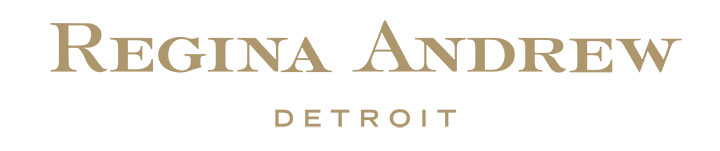 FOR IMMEDIATE RELEASE					Contact: Mary Leigh HowellShowroom: IHFC IH006	 		 			   ml@maryleighhowell.com	  								   (336) 317-7713FROM DETROIT TO DeBORDIEU: REGINA ANDREW DETROIT EXTENDS COASTAL LIVING LIGHTING COLLECTIONLighting inspired by small coastal towns of the Eastern SeaboardDETROIT, March 30, 2022—Get ready to experience the tranquil feel of island living, because Regina Andrew Detroit is extending its Coastal Living collection with more than 14 new, Southern-inspired lighting pieces at Market this Spring.“With the success of our indoor and outdoor lighting lines with Coastal Living, it was an easy decision to continue building the collection,” said Regina Andrew Detroit CCO Carla Regina. “This spring’s designs were inspired by small seaside towns and bucolic countryside homes of the Eastern seaboard. Think crisp, clean finishes, rattan accents and scalloped trimmed shades that come together for a preppy, coastal vibe.”All the pieces in the Regina Andrew Detroit Collection for Coastal Living—chandeliers, pendants, sconces, and table lamps — are designed with the relaxed aesthetic that comes with salt, sand and slower living.  Key selections (with link to hi-res image):Getaway Ceramic Table LampCreated with visual interest in mind, this handcrafted ceramic piece was made to shine in your home. The dips and grooves on this glossy lamp paired with its rich turquoise color is bound to make a statement.Monica Bamboo PendantSustainable and naturally weather resistant, Monica’s woven bamboo sparks a desire for warmer days. Its open horizontal weave allows for light to illuminate through the frame giving your home a warm and ambient glow with added texture.White Sands Table LampWaves are back in style. Reminiscent of sand dunes on the coast, horizontal soft waves and curves define the base of the White Sands Ceramic Table Lamp.  It’s as much an objet as it is lamp. Add this sculptural piece to an end table and let it illuminate your home with soft ambient light.--more--Page 2, Regina Andrew Detroit extends Coastal Living lighting collectionSummer Outdoor PendantThe Summer Outdoor Pendant brings all of the best parts of the season to your home’s exterior. Natural rattan woven into a basket shape with a scalloped edge allows warm light to peek through and add a pleasant glow to your outdoor oasis. In Natural finish.Waterfall ChandelierHand-strung rows of fresh white beads cascade down and around to create tiers of absolute perfection. This coastal masterpiece flows from a rattan wrapped frame and is ready to make your home even brighter. About Regina Andrew DetroitRegina Andrew’s lighting, furniture and décor spark self-expression and creativity through unforgettable design. For more than 20 years at their Detroit studio, company co-founders Carla Regina and James Andrew have fueled authentic designs that run a continuum from industrial noir to restrained elegance. For more information visit www.ReginaAndrew.com or connect via Facebook, Instagram, Twitter or Pinterest.#  #  #